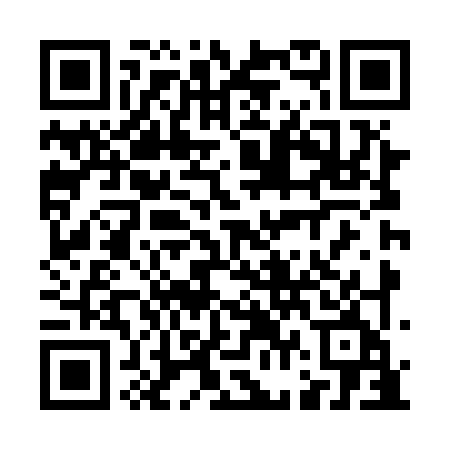 Prayer times for Perry Settlement, New Brunswick, CanadaMon 1 Jul 2024 - Wed 31 Jul 2024High Latitude Method: Angle Based RulePrayer Calculation Method: Islamic Society of North AmericaAsar Calculation Method: HanafiPrayer times provided by https://www.salahtimes.comDateDayFajrSunriseDhuhrAsrMaghribIsha1Mon3:365:361:266:509:1611:162Tue3:375:361:266:509:1511:153Wed3:385:371:266:509:1511:144Thu3:395:381:266:499:1511:145Fri3:405:381:276:499:1411:136Sat3:415:391:276:499:1411:127Sun3:425:401:276:499:1411:118Mon3:435:411:276:499:1311:109Tue3:455:411:276:499:1311:0910Wed3:465:421:276:489:1211:0811Thu3:485:431:276:489:1111:0712Fri3:495:441:286:489:1111:0513Sat3:515:451:286:489:1011:0414Sun3:525:461:286:479:0911:0315Mon3:545:471:286:479:0911:0116Tue3:555:481:286:469:0811:0017Wed3:575:491:286:469:0710:5818Thu3:585:501:286:469:0610:5719Fri4:005:511:286:459:0510:5520Sat4:025:521:286:459:0410:5421Sun4:035:531:286:449:0310:5222Mon4:055:541:286:439:0210:5123Tue4:075:551:286:439:0110:4924Wed4:095:561:286:429:0010:4725Thu4:105:571:286:428:5910:4526Fri4:125:581:286:418:5810:4427Sat4:145:591:286:408:5710:4228Sun4:166:001:286:408:5510:4029Mon4:176:021:286:398:5410:3830Tue4:196:031:286:388:5310:3631Wed4:216:041:286:378:5210:34